OBEC  ROKYTOV PRI HUMENNOM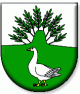 Obecný úrad,  Rokytov pri Humennom 151, 067 13 Rokytov pri HumennomV zmysle § 169 Zákona číslo 180/2014 Z. z. o podmienkach výkonu volebného práva a o zmene a doplnení niektorých zákonovu r č u j e memailovú adresu na doručovanie žiadostí o voľbu poštou z cudziny voličov s trvalým pobytom na území SR, ktorí sa v čase referenda budú zdržiavať mimo jej územia/ Žiadosti sa prijímajú do 2. decembra 2022 /pre zabezpečenie hlasovania v Referende, ktoré je vyhlásené na 21. januára 2023Email: starosta@rokytovprihumennom.skV Rokytove pri Humennom,  14.11.2022Jozef Drobňák     			 starosta obce